План работыГосударственного бюджетного учреждения Пензенской областина 2019/2020 учебный годПРЕДМЕТ ДЕЯТЕЛЬНОСТИ УЧРЕЖДЕНИЯ: Организация и предоставление психолого-педагогической, медицинской и социальной помощи обучающимся, испытывающим трудности в освоении основных общеобразовательных программ, развитии и социальной адаптации, их родителям (законным представителям), а также специалистам организаций, осуществляющих образовательную деятельность, в которых такие дети обучаются.Направление: ДИАГНОСТИКА и РАЗРАБОТКА ПЕРЕЧНЯ МЕРОПРИЯТИЙ по выписке МСЭЗадача 1. Проведение индивидуальной, групповой и комплексной диагностики с целью выявления детей, нуждающихся в педагогической, психологической, логопедической, медицинской и социальной помощи в системе образования Пензенской области. Разработка перечня психолого-педагогических мероприятий в рамках программы реабилитации ребенка - инвалида;Направление: ОБРАЗОВАТЕЛЬНАЯ  ДЕЯТЕЛЬНОСТЬ, в том числе и в рамках  ЛЕКОТЕКИЗадача 2. Осуществление обучения на основании Лицензии;Направление: КОНСУЛЬТИРОВАНИЕ Задача 3. Организаций психолого-педагогического консультирования обучающихся, их родителей (законных представителей) и педагогических работников. Направление: РАБОТА  С ЗАМЕЩАЮЩЕЙ СЕМЬЕЙЗадача 4.Организация сопровождения замещающих семей, подготовка граждан, выразивших желание взять на воспитание в семью ребенка, оставшегося без попечения родителей;Направление: ПРОФИЛАКТИКА СОЦИАЛЬНЫХ РИСКОВЗадача 5. Осуществление мер, направленных на профилактику асоциального и деструктивного поведения подростков и молодежи, поддержка детей и молодежи, находящейся в социально-опасном положении;Направление: ОРГАНИЗАЦИЯ И ПРОВЕДЕНИЕ МАССОВЫХ МЕРОПРИЯТИЙЗадача 6: Организация общественно-значимых мероприятий в сфере образования, науки и молодежной политикиПринято                                                                                                                                                                                       Советом ППМС центрапротокол заседания № _1_от «_5_» __сентября__2019 г.УтвержденоДиректор ППМС центра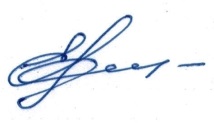 Пензенской области_______________ Е.В. Коломенцева«_5_» __сентября__2019 г.№ п/пНаправление деятельности,задачи, содержание работыОбъемработыСрокиОтветственныеОжидаемыйрезультатОжидаемыйрезультатДИАГНОСТИКАДИАГНОСТИКАДИАГНОСТИКАДИАГНОСТИКАДИАГНОСТИКАДИАГНОСТИКАДИАГНОСТИКАЗадача 1. Проведение индивидуальной, групповой и комплексной диагностики с целью выявления детей, нуждающихся в педагогической, психологической, логопедической, медицинской и социальной помощи в системе образования Пензенской области.Задача 1. Проведение индивидуальной, групповой и комплексной диагностики с целью выявления детей, нуждающихся в педагогической, психологической, логопедической, медицинской и социальной помощи в системе образования Пензенской области.Задача 1. Проведение индивидуальной, групповой и комплексной диагностики с целью выявления детей, нуждающихся в педагогической, психологической, логопедической, медицинской и социальной помощи в системе образования Пензенской области.Задача 1. Проведение индивидуальной, групповой и комплексной диагностики с целью выявления детей, нуждающихся в педагогической, психологической, логопедической, медицинской и социальной помощи в системе образования Пензенской области.Задача 1. Проведение индивидуальной, групповой и комплексной диагностики с целью выявления детей, нуждающихся в педагогической, психологической, логопедической, медицинской и социальной помощи в системе образования Пензенской области.Задача 1. Проведение индивидуальной, групповой и комплексной диагностики с целью выявления детей, нуждающихся в педагогической, психологической, логопедической, медицинской и социальной помощи в системе образования Пензенской области.Задача 1. Проведение индивидуальной, групповой и комплексной диагностики с целью выявления детей, нуждающихся в педагогической, психологической, логопедической, медицинской и социальной помощи в системе образования Пензенской области.1.1Индивидуальная диагностика 1.1.1.Выявление индивидуальных особенностей и проблем развития несовершеннолетних.Не менее  200 процедурСентябрь 2019-Июнь 2020Учителя-логопеды Педагоги психологиРазработка стратегии образовательного маршрута и  психолого-педагогической помощи ребенкуРазработка стратегии образовательного маршрута и  психолого-педагогической помощи ребенку1.1.2.Индивидуальная  диагностика родителей (законных представителей)Выявление ресурсов и мотивов граждан, выразивших желание стать опекунами или попечителями несовершеннолетних граждан, либо принять детей, оставшихся без попечения родителей, в семьюВ зависимости от выразивших согласие (от 50 до 220)Сентябрь -2019Сентябрь2020Педагог-психологОпределение наличия (отсутствия) рисков, препятствующих принятию, адаптации и воспитанию ребенка в их семье.Заключение, рекомендации.Определение наличия (отсутствия) рисков, препятствующих принятию, адаптации и воспитанию ребенка в их семье.Заключение, рекомендации.1.1.3.Диагностика проблем детско-родительских отношенийНе менее 120 процедурСентябрь 2019-Май 2020Семейный педагог-психологРазработка стратегии конструктивной модели детско-родительских отношений.Заключение, рекомендации.Разработка стратегии конструктивной модели детско-родительских отношений.Заключение, рекомендации.1.2Групповая диагностика обучающихся1.2.1.Проведение диагностики обучающихся в рамках работы «Базовых психолого-педагогических кабинетов»Не менее 500  процедурСентябрь 2019-Май 2020Педагог- психологРезультаты анкетирования.Заключение, рекомендации.Результаты анкетирования.Заключение, рекомендации.1.2.2.Групповая диагностика родителей, воспитывающих детей с ОВЗ, в рамках работы семейного клуба По количеству родителейСентябрь 2019-Май 2020Педагог- психологРазработка стратегии конструктивной модели детско-родительских отношений. Результаты анкетирования.Заключение, рекомендации.Разработка стратегии конструктивной модели детско-родительских отношений. Результаты анкетирования.Заключение, рекомендации.1.3.Комплексная диагностика в рамках Центральной психолого-медико-педагогической комиссии (далее - ЦПМПК) 1.3.1.Проведение комплексного обследования ребенка, имеющего проблемы в обучении, развитии, адаптациНе менее 500 детейАвгуст 2019 -Июнь 2020Специалисты ЦПМПКОпределение стратегии и тактики возможной помощи ребенку, в том числе, изменение образовательного маршрута.Заключение. Рекомендации.Определение стратегии и тактики возможной помощи ребенку, в том числе, изменение образовательного маршрута.Заключение. Рекомендации.1.3.2.Проведение «экспресс-обследований» детей и подростков с девиантным поведением, а также находящихся в конфликте с закономВ зависимости от количества заявлений Январь  -Июнь 2020Специалисты ЦПМПКОпределение тактики возможной помощи ребенку, в том числе, и в юридически значимой ситуации.Заключение. Рекомендации.Определение тактики возможной помощи ребенку, в том числе, и в юридически значимой ситуации.Заключение. Рекомендации.1.3.3.Проведение планово-динамических обследований детей и подростков с девиантным поведением, а также находящихся в конфликте с закономВ зависимости от количества заявлений Январь  -Июнь 2020Специалисты ЦПМПКОпределение стратегии и тактики возможной помощи ребенку, в том числе, и в юридически значимой ситуации. Рекомендации.Определение стратегии и тактики возможной помощи ребенку, в том числе, и в юридически значимой ситуации. Рекомендации.1.4.Работа с выписками МСЭ1.4.1.Разработка перечня мероприятий для детей-инвалидов по выписке МСЭВ зависимости от количества  поступивших выписок из МСЭСентябрь 2019-Июнь 2020Педагог - психологПеречни мероприятий, направленные в образовательные организации, где обучаются дети с ОВЗПеречни мероприятий, направленные в образовательные организации, где обучаются дети с ОВЗОБРАЗОВАТЕЛЬНАЯ  ДЕЯТЕЛЬНОСТЬ, в том числе и в рамках  ЛЕКОТЕКИОБРАЗОВАТЕЛЬНАЯ  ДЕЯТЕЛЬНОСТЬ, в том числе и в рамках  ЛЕКОТЕКИОБРАЗОВАТЕЛЬНАЯ  ДЕЯТЕЛЬНОСТЬ, в том числе и в рамках  ЛЕКОТЕКИОБРАЗОВАТЕЛЬНАЯ  ДЕЯТЕЛЬНОСТЬ, в том числе и в рамках  ЛЕКОТЕКИОБРАЗОВАТЕЛЬНАЯ  ДЕЯТЕЛЬНОСТЬ, в том числе и в рамках  ЛЕКОТЕКИОБРАЗОВАТЕЛЬНАЯ  ДЕЯТЕЛЬНОСТЬ, в том числе и в рамках  ЛЕКОТЕКИОБРАЗОВАТЕЛЬНАЯ  ДЕЯТЕЛЬНОСТЬ, в том числе и в рамках  ЛЕКОТЕКИЗадача 2. Осуществление образовательной деятельности на основании ЛицензииЗадача 2. Осуществление образовательной деятельности на основании ЛицензииЗадача 2. Осуществление образовательной деятельности на основании ЛицензииЗадача 2. Осуществление образовательной деятельности на основании ЛицензииЗадача 2. Осуществление образовательной деятельности на основании ЛицензииЗадача 2. Осуществление образовательной деятельности на основании ЛицензииЗадача 2. Осуществление образовательной деятельности на основании Лицензии2.1.Реализация дополнительных общеразвивающих программ 2.1.1.Групповые занятияПроведение групповых коррекционных занятий для детей с ОВЗ в рамках реализации дополнительных общеобразовательных программ социально педагогической направленности (индивидуальное психолого-педагогическое сопровождение учителями - логопедами, педагогами - психологами)3705 чел/часСентябрь 2019-Июнь 2020Учителя - логопеды, педагоги-психологиНаличие положительной динамики в решении проблем обучения и развития ребенка.Наличие положительной динамики в решении проблем обучения и развития ребенка.2.1.2.Проведение групповых профилактических занятий для детей и подростков в рамках реализации дополнительных общеразвивающих программ социально педагогической направленности (групповая профилактика социальными педагогами)4352 чел/часСентябрь 2019-Июнь 2020Социальные педагоги, методистыНаличие положительной динамики в решении проблем обучения и развития ребенка.Наличие положительной динамики в решении проблем обучения и развития ребенка.2.1.3.Индивидуальные занятияПроведение индивидуальных коррекционных занятий для детей с ОВЗ в рамках реализации дополнительных общеобразовательных программ социально педагогической направленности  (индивидуальное психолого-педагогическое сопровождение учителями - логопедами, педагогами - психологами)Не менее 12 человекСентябрь 2019-Июнь 2020Учителя - логопеды, педагоги-психологиНаличие положительной динамики в решении проблем обучения и развития ребенка.Наличие положительной динамики в решении проблем обучения и развития ребенка.2.2.Предоставление коррекционно-развивающей, компенсирующей и логопедической помощи обучающимся 2.2.1.Проведение групповых занятий в рамках Лекотеки60 чел.Сентябрь 2019-Июнь 2020Учителя - логопеды, педагоги-психологиУчителя - логопеды, педагоги-психологиНаличие положительной динамики в решении проблем обучения и развития ребенка.КОНСУЛЬТИРОВАНИЕ КОНСУЛЬТИРОВАНИЕ КОНСУЛЬТИРОВАНИЕ КОНСУЛЬТИРОВАНИЕ КОНСУЛЬТИРОВАНИЕ КОНСУЛЬТИРОВАНИЕ КОНСУЛЬТИРОВАНИЕ Организаций психолого-педагогического консультирования обучающихся, их родителей (законных представителей) и педагогических работников. Разработка перечня психолого-педагогических мероприятий в рамках программы реабилитации ребенка - инвалида.Организаций психолого-педагогического консультирования обучающихся, их родителей (законных представителей) и педагогических работников. Разработка перечня психолого-педагогических мероприятий в рамках программы реабилитации ребенка - инвалида.Организаций психолого-педагогического консультирования обучающихся, их родителей (законных представителей) и педагогических работников. Разработка перечня психолого-педагогических мероприятий в рамках программы реабилитации ребенка - инвалида.Организаций психолого-педагогического консультирования обучающихся, их родителей (законных представителей) и педагогических работников. Разработка перечня психолого-педагогических мероприятий в рамках программы реабилитации ребенка - инвалида.Организаций психолого-педагогического консультирования обучающихся, их родителей (законных представителей) и педагогических работников. Разработка перечня психолого-педагогических мероприятий в рамках программы реабилитации ребенка - инвалида.Организаций психолого-педагогического консультирования обучающихся, их родителей (законных представителей) и педагогических работников. Разработка перечня психолого-педагогических мероприятий в рамках программы реабилитации ребенка - инвалида.Организаций психолого-педагогического консультирования обучающихся, их родителей (законных представителей) и педагогических работников. Разработка перечня психолого-педагогических мероприятий в рамках программы реабилитации ребенка - инвалида.3.1. Индивидуальное консультирование:3.1.1.Индивидуальное психолого-педагогическое консультирование детей и подростков по проблемам развития, адаптации, трудностей в обученииНе менее 1000 чел.Сентябрь 2019-Июнь 2020Педагоги, специалисты ЦентраСнижение риска возникновения проблем в учебной деятельностиСнижение риска возникновения проблем в учебной деятельности3.1.2.Оказание индивидуальной консультативной помощи родителям (законным представителям) по проблемам развития ребенка, помощи ребенку в кризисные периоды развития, вопросам воспитания, школьной адаптации и др.Не менее 10000 консультацийСентябрь 2019-Июнь 2020Педагоги, специалисты ЦентраОпределение стратегии и тактики решения проблем ребенка, информирование родителей об индивидуальных особенностях развития ребенкаОпределение стратегии и тактики решения проблем ребенка, информирование родителей об индивидуальных особенностях развития ребенка3.1.3.Оказание индивидуальной консультативной помощи специалистам  по вопросам обучения, воспитания, развития детей и подростков, школьной адаптации.Не менее 1000 чел.Сентябрь 2019-Июнь 2020Педагоги, специалисты ЦентраПомощь в определении наиболее эффективной  тактики и стратегии решения проблем детей и подростковПомощь в определении наиболее эффективной  тактики и стратегии решения проблем детей и подростков3.2.Групповое консультирование:3.2.1.Групповое тематическое консультирование, информирование школьников, испытывающих проблемы обучения и развитияНе менее 1500 чел.Сентябрь 2019-Июнь 2020Педагоги, специалисты ЦентраСнижение риска возникновения проблем в учебной деятельностиСнижение риска возникновения проблем в учебной деятельности3.2.2.Выступления на родительских собраниях в муниципальных районах (городских округах) Пензенской области - информирование родителей (законных представителей) по актуальным профилактическим  и коррекционно-развивающим аспектам успешной социализации детей, испытывающих проблемы обучения и развития Не менее 30 мероприятий(2000 чел.)Сентябрь 2019-Июнь 2020Педагоги, специалисты ЦентраСнижение риска возникновения проблем в воспитании детей, развитии детско-родительских отношений, профилактика социальных рисков детстваСнижение риска возникновения проблем в воспитании детей, развитии детско-родительских отношений, профилактика социальных рисков детства3.2.3.Оказание консультативной помощи семье по проблемам детско-родительских отношенийНе менее 120 консультацийСентябрь 2019-Июнь 2020Социальные педагоги, психологиСнижение риска возникновения проблем в развитии детско-родительских отношенийСнижение риска возникновения проблем в развитии детско-родительских отношений3.2.4.Групповое тематическое консультирование, информирование родителей (законных представителей) детей, испытывающих проблемы обучения и развития, в рамках работы семейного клубаНе менее 20 консультацийСентябрь 2019-Июнь 2020Педагоги-психологиПовышение психолого-педагогической компетентности родителейПовышение психолого-педагогической компетентности родителей3.2.5.Групповое тематическое консультирование, информирование специалистов по профилактическим и коррекционно-развивающим вопросам, влияющим на успешную социализацию детей, испытывающих проблемы обучения и развития (по запросам, в рамках акций, мобильных форм)Не менее 2000 чел.Сентябрь 2019-Июнь 2020Педагоги, специалисты ЦентраПовышение психолого-педагогической компетентности специалистовПовышение психолого-педагогической компетентности специалистовРАБОТА  С ЗАМЕЩАЮЩЕЙ СЕМЬЕЙРАБОТА  С ЗАМЕЩАЮЩЕЙ СЕМЬЕЙРАБОТА  С ЗАМЕЩАЮЩЕЙ СЕМЬЕЙРАБОТА  С ЗАМЕЩАЮЩЕЙ СЕМЬЕЙРАБОТА  С ЗАМЕЩАЮЩЕЙ СЕМЬЕЙРАБОТА  С ЗАМЕЩАЮЩЕЙ СЕМЬЕЙРАБОТА  С ЗАМЕЩАЮЩЕЙ СЕМЬЕЙЗадача 4.Организация сопровождения замещающих семейЗадача 4.Организация сопровождения замещающих семейЗадача 4.Организация сопровождения замещающих семейЗадача 4.Организация сопровождения замещающих семейЗадача 4.Организация сопровождения замещающих семейЗадача 4.Организация сопровождения замещающих семейЗадача 4.Организация сопровождения замещающих семей4.1.Подготовка потенциальных приемных родителей4.1.1.Организация и проведение курсов подготовки граждан, выразивших желание взять на воспитание в свою семью ребенка, оставшегося без попечения родителейНе менее 210Сентябрь 2019-Июнь 2020Специалисты Центра, привлеченные специалистыПрофилактика социального сиротства. Повышение родительских компетенций. Профилактика социального сиротства. Повышение родительских компетенций. 4.2.Сопровождение замещающих семей4.2.1.Оказание  комплексной помощи лицам, усыновившим (удочерившим) или принявшим под опеку (попечительство) ребенкаНе менее 300 семейСентябрь 2019-Июнь 2020Педагогиконсультативных пунктовОказание помощи семье, детям, консультирование, диагностика, рекомендации.Оказание помощи семье, детям, консультирование, диагностика, рекомендации.4.3.Координация работы клубов приемных семей Пензенской области4.3.1.Работа клубов замещающих родителей, взаимодействие с общественной организацией замещающих родителей ПО «Обретенное счастье»Не менее 48 заседанийСентябрь 2018-Июнь 2019Педагогиконсультативных пунктовРазвитие клубного движения. Вовлечение большего количества семей в конструктивную деятельность.Развитие клубного движения. Вовлечение большего количества семей в конструктивную деятельность.ПРОФИЛАКТИКА СОЦИАЛЬНЫХ РИСКОВПРОФИЛАКТИКА СОЦИАЛЬНЫХ РИСКОВПРОФИЛАКТИКА СОЦИАЛЬНЫХ РИСКОВПРОФИЛАКТИКА СОЦИАЛЬНЫХ РИСКОВПРОФИЛАКТИКА СОЦИАЛЬНЫХ РИСКОВПРОФИЛАКТИКА СОЦИАЛЬНЫХ РИСКОВПРОФИЛАКТИКА СОЦИАЛЬНЫХ РИСКОВЗадача 5. Осуществление мер, направленных на профилактику асоциального и деструктивного поведения подростков и молодежи, поддержка детей и молодежи, находящейся в социально-опасном положенииЗадача 5. Осуществление мер, направленных на профилактику асоциального и деструктивного поведения подростков и молодежи, поддержка детей и молодежи, находящейся в социально-опасном положенииЗадача 5. Осуществление мер, направленных на профилактику асоциального и деструктивного поведения подростков и молодежи, поддержка детей и молодежи, находящейся в социально-опасном положенииЗадача 5. Осуществление мер, направленных на профилактику асоциального и деструктивного поведения подростков и молодежи, поддержка детей и молодежи, находящейся в социально-опасном положенииЗадача 5. Осуществление мер, направленных на профилактику асоциального и деструктивного поведения подростков и молодежи, поддержка детей и молодежи, находящейся в социально-опасном положенииЗадача 5. Осуществление мер, направленных на профилактику асоциального и деструктивного поведения подростков и молодежи, поддержка детей и молодежи, находящейся в социально-опасном положенииЗадача 5. Осуществление мер, направленных на профилактику асоциального и деструктивного поведения подростков и молодежи, поддержка детей и молодежи, находящейся в социально-опасном положении5.1.Работа с детьми и подростками: 5.1.1.Индивидуальное консультирование Консультирование обучающихся и студентов по вопросам саморазвития и самопознания, здорового образа жизни, профилактики аутодеструктивного поведения, зависимостей, внутриличностных и межличностных конфликтов.100% обратившихсяСентябрь 2019-Май 2020Специалисты БППКСнижение риска возникновения проблем у обучающихся и студентов в вопросах саморазвития и самопознания, здорового образа жизни; профилактические мероприятияСнижение риска возникновения проблем у обучающихся и студентов в вопросах саморазвития и самопознания, здорового образа жизни; профилактические мероприятия5.1.2.Групповое консультированиеКонсультирование обучающихся по вопросам саморазвития и самопознания, здорового образа жизни, профилактики аутодеструктивного поведения, зависимостей, внутриличностных и межличностных конфликтов.Не менее 2-х раз в месяцСентябрь 2019-Май 2020Специалисты БППКвозникновения проблем у обучающихся и студентов в вопросах саморазвития и самопознания, здорового образа жизни; профилактические мероприятиявозникновения проблем у обучающихся и студентов в вопросах саморазвития и самопознания, здорового образа жизни; профилактические мероприятия5.1.3.ДиагностикаПроведение диагностических процедур, направленных на раннее выявление и профилактику проблем обучающихся, связанных с социальными рисками детства:- индивидуальные / групповыеПо запросуСентябрь 2019-Май 2020Специалисты БППКРазработка стратегии комплексной помощи ребенкуРазработка стратегии комплексной помощи ребенку5.1.4.Тренинговые формыПроведение интерактивных профилактических занятий для обучающихся и студентовПо запросуСентябрь 2019-Май 2020Специалисты Центра, в т. ч. БППКСнижение риска возникновения проблем у обучающихся и студентов; профилактические мероприятияСнижение риска возникновения проблем у обучающихся и студентов; профилактические мероприятия5.1.5.Проведение индивидуальных коррекционных, восстановительных занятий с обучающимися профилактической направленностиПо запросуСентябрь 2019-Май 2020Специалисты БППКНаличие положительной динамики в решении проблем обучения и развития ребенкаНаличие положительной динамики в решении проблем обучения и развития ребенка5.1.6.Представление интересов несовершеннолетних в юридически значимых ситуациях (следственные действия, суды)По запросамСентябрь 2019-Май 2020Специалисты Центра, в т. ч. БППКПредставление и защита интересов несовершеннолетнихПредставление и защита интересов несовершеннолетних5.2.Работа с родителями (законными представителями), семьей5.2.1.Участие в муниципальных межведомственных формах организации работы с семьей, находящейся в социально опасном положении, трудной жизненной ситуации:- в работе муниципального консилиума;- в работе территориальной ПМПК;- в работе муниципальной КДН иЗп;- другое.1 раз в месяц;1 раз в месяц;по запросу;по запросуСентябрь 2019-Май 2020Специалисты БППКРеализация комплексной помощи семьеРеализация комплексной помощи семье5.2.2ДиагностикаПроведение диагностики уровня проблем семейного неблагополучияПо запросуСентябрь 2019-Май 2020Специалисты БППКРазработка стратегии комплексной помощи семьеРазработка стратегии комплексной помощи семье5.2.3.Групповое консультированиеПроведение групповых тематических консультаций по  вопросам саморазвития и самопознания, здорового образа жизни, профилактики аутодеструктивного поведения, зависимостей, внутриличностных и межличностных конфликтов в рамках родительских собраний, круглых столов, родительских форумов в образовательных организациях областиНе менее 3-х раз в месяцСентябрь 2019-Май 2020Специалисты БППКПовышение родительских компетенцийПовышение родительских компетенций5.2.4.Индивидуальное консультирование Проведение индивидуальных консультативных сессий для родителей (законных представителей) по минимизации поведенческих проблем детей и подростков100% обратившихсяСентябрь 2019-Май 2020Специалисты БППКПовышение родительских компетенцийПовышение родительских компетенций5.2.5.Групповые профилактические мероприятияПроведение групповых  занятий для родителей (законных представителей) с элементами тренинга, тренинговых упражненийПо запросуСентябрь 2019-Май 2020Специалисты БППКПовышение родительских компетенцийПовышение родительских компетенций5.2.6.Медиативные формыПроведение медиативных форм работы с семьей: «Семейный круг», «Семейная конференция»,  восстановительные медиации, «Круги сообщества»По запросуСентябрь 2019-Май 2020Специалисты БППКРеализация комплексной помощи семьеРеализация комплексной помощи семье5.2.7.Родительские клубыУчастие в развитии клубного движения семей, участие в проведение заседаний родительских формирований: клубы, мастерские и тд.1 раз в кварталСентябрь 2019-Май 2020Специалисты БППКПовышение родительских компетенцийПовышение родительских компетенций5.2.8.Индивидуальные профилактические мероприятияРабота с семьей в рамках межведомственных планов работы со «случаем»Участие в межведомственных профилактических рейдах4 раза в месяцСентябрь 2019-Май 2020Специалисты БППКРеализация комплексной помощи семьеРеализация комплексной помощи семье5.3.Работа со специалистами 5.3.1.Индивидуальное консультирование Оказание помощи педагогам в вопросах профилактики дезадаптивного поведения детей подростков 100% обратившихсяСентябрь 2019-Июнь 2020Педагоги, специалисты ЦентраПомощь в проведении профилактики дезадаптивного поведения детей подростковПомощь в проведении профилактики дезадаптивного поведения детей подростков5.3.2.Групповое тематическое консультирование Информирование педагогов об особенностях воспитания, трудностях развития детей и подростков, о факторах риска, формирующих противоправное поведение в подростковой среде3 раза в месяцСентябрь 2019-Июнь 2020Педагоги, специалисты ЦентраПомощь в проведении профилактики противоправного поведения в подростковой средеПомощь в проведении профилактики противоправного поведения в подростковой среде5.3.3.Выступления на педсоветах, административных совещаниях, методических объединенияхПо запросамСентябрь 2019-Май  2020Педагоги, специалисты ЦентраИнформирование о целях и задачах районных и городских конкурсов по профилактике, о задачах и итогах работы с учащимися по программам профилактикиИнформирование о целях и задачах районных и городских конкурсов по профилактике, о задачах и итогах работы с учащимися по программам профилактики5.3.4.Зональные семинары для специалистов системы профилактики1 раз в четвертьНе менее 4 в годСентябрь 2019-Май  2020Педагоги, специалисты ЦентраФормирование практических навыков воспитания, взаимодействия с подростками, определения путей помощи в решении проблем подростковФормирование практических навыков воспитания, взаимодействия с подростками, определения путей помощи в решении проблем подростков5.3.5.Областные единые методические дни:- педагога - психолога;- социального педагога;- логопеда;- дефектолога.Не менее 4 в годОктябрьДекабрьФевральАпрельСпециалисты ЦентраПовышение профессиональных компетенций специалистов системы образованияПовышение профессиональных компетенций специалистов системы образования5.3.6.Областные методические сборы для специалистов, работающих с семьей в системе образования1 раз в годАпрель  2020Специалисты ЦентраПовышение профессиональных компетенций специалистов системы образованияПовышение профессиональных компетенций специалистов системы образования5.3.7.Областная акция «Профилактический десант»Не менее  выездовСентябрь 2019 -Май 2020Специалисты ЦентраПовышение профессиональных компетенций специалистов системы образованияПовышение профессиональных компетенций специалистов системы образования5.3.8.Участие в областном форуме по профилактике социальных рисков детства 1 раз в годНоябрь 2019Специалисты ЦентраПовышение профессиональных компетенций специалистов системы образованияПовышение профессиональных компетенций специалистов системы образования5.3.9Проведение семинаров-тренингов с целью формирования медиативных навыковПо запросуВ течение годаСпециалисты ЦентраРазвитие служб медиации в образовательных организацияхРазвитие служб медиации в образовательных организациях5.3.10Областные, зональные и муниципальные семинары для  замещающих родителей по вопросам воспитания,   адаптации и социализации детей-сирот в замещающих семьях 1 раз в год - областной, 1 раз в квартал - зональныеКалендарный годСпециалисты ЦентраПовышение родительских компетенций в построении конструктивных детско-родительских отношенийПовышение родительских компетенций в построении конструктивных детско-родительских отношений5.3.12Информационное сопровождения деятельности специалистов ППМС-сопровождения и образовательных организаций на сайте регионального ППМС центраНе менее 50 разВ течение годаСпециалисты ЦентраПовышение профессиональных компетенций специалистов системы образованияПовышение профессиональных компетенций специалистов системы образования5.3.13Проведение областного конкурса «Эффективная программа тренинга для родителей 2020»Участие не менее 50% муниципальных районовЯнварь - майСпециалисты ЦентраОтбор эффективных практик работыОтбор эффективных практик работы5.3.14Областной фестиваль-конкурс школьных служб примиренияУчастие не менее 50% муниципальных районовЯнварь - апрельСпециалисты ЦентраОтбор эффективных практик работыОтбор эффективных практик работы5.3.15Проведение  информационной кампании, посвященной детскому телефону доверияНе менее 500 участниковАпрель - ноябрьСпециалисты ЦентраИнформирование, профилактика. Информирование, профилактика. ОРГАНИЗАЦИЯ И ПРОВЕДЕНИЕ МАССОВЫХ МЕРОПРИЯТИЙОРГАНИЗАЦИЯ И ПРОВЕДЕНИЕ МАССОВЫХ МЕРОПРИЯТИЙОРГАНИЗАЦИЯ И ПРОВЕДЕНИЕ МАССОВЫХ МЕРОПРИЯТИЙОРГАНИЗАЦИЯ И ПРОВЕДЕНИЕ МАССОВЫХ МЕРОПРИЯТИЙОРГАНИЗАЦИЯ И ПРОВЕДЕНИЕ МАССОВЫХ МЕРОПРИЯТИЙОРГАНИЗАЦИЯ И ПРОВЕДЕНИЕ МАССОВЫХ МЕРОПРИЯТИЙОРГАНИЗАЦИЯ И ПРОВЕДЕНИЕ МАССОВЫХ МЕРОПРИЯТИЙЗадача 6: Организация общественно-значимых мероприятий в сфере образования, науки и молодежной политикиЗадача 6: Организация общественно-значимых мероприятий в сфере образования, науки и молодежной политикиЗадача 6: Организация общественно-значимых мероприятий в сфере образования, науки и молодежной политикиЗадача 6: Организация общественно-значимых мероприятий в сфере образования, науки и молодежной политикиЗадача 6: Организация общественно-значимых мероприятий в сфере образования, науки и молодежной политикиЗадача 6: Организация общественно-значимых мероприятий в сфере образования, науки и молодежной политикиЗадача 6: Организация общественно-значимых мероприятий в сфере образования, науки и молодежной политики6.1Областной фестиваль-конкурс агитбригад «Радуга жизни - 2019»Не менее 7 командОктябрь-ноябрь 2019Специалисты ЦентраПропаганда в молодежной среде жизненно значимых ценностей, взглядов и убежденийПропаганда в молодежной среде жизненно значимых ценностей, взглядов и убеждений6.2Торжественное мероприятие, посвященное Дню материНе менее 50 человекНоябрь 2019Специалисты ЦентраПроведение встречи заслуженных матерей Пензенской области с ГубернаторомПроведение встречи заслуженных матерей Пензенской области с Губернатором6.3Областной фестиваль творчества детей-инвалидов и детей с ограниченными возможностями здоровья «Под парусом надежды»Не менее 100 детей с ОВЗ и детей-инвалидовОктябрь - декабрь 2019Специалисты ЦентраСоздание условий для детей – инвалидов и детей, с ограниченными возможностями здоровья, для их интеграции и самовыражения через творческую деятельностьСоздание условий для детей – инвалидов и детей, с ограниченными возможностями здоровья, для их интеграции и самовыражения через творческую деятельность6.4Областной фестиваль-конкурс «Успешная семья - 2020»Не менее 200 человекФевраль-май 2020Специалисты ЦентраПовышение общественного престижа семейного образа жизни, ценностей семьи и ответственного родительстваПовышение общественного престижа семейного образа жизни, ценностей семьи и ответственного родительства6.5Торжественное мероприятие, посвященное Дню семьи, любви и верностиНаграждение 70 семейИюль 2020Специалисты ЦентраЧествование и награждение медалью «За любовь и верность» супружеских пар, проживших в браке 25 и более лет, подающим пример крепости семейных устоев, воспитавшим детей достойными членами обществаЧествование и награждение медалью «За любовь и верность» супружеских пар, проживших в браке 25 и более лет, подающим пример крепости семейных устоев, воспитавшим детей достойными членами общества6.6Обеспечение участия семей Пензенской области во всероссийских фестивалях, торжественных мероприятиях по семейной политикеНе менее 3 семейВ течение учебного годаСпециалисты ЦентраУспешное участие в конкурсе семьи-победительницы областного конкурсаУспешное участие в конкурсе семьи-победительницы областного конкурса6.9 Организация областного конкурса видеороликов и слайд-шоу «Позитив в кругу семьи»Охват не менее 50% муниципальных районов (городских округов)Февраль - сентябрьСпециалисты ЦентраПропаганда семейных ценностей. Вовлечение большего количества семейПропаганда семейных ценностей. Вовлечение большего количества семейОРГАНИЗАЦИОННО - ПРАВОВАЯ ДЕЯТЕЛЬНОСТЬОРГАНИЗАЦИОННО - ПРАВОВАЯ ДЕЯТЕЛЬНОСТЬОРГАНИЗАЦИОННО - ПРАВОВАЯ ДЕЯТЕЛЬНОСТЬОРГАНИЗАЦИОННО - ПРАВОВАЯ ДЕЯТЕЛЬНОСТЬОРГАНИЗАЦИОННО - ПРАВОВАЯ ДЕЯТЕЛЬНОСТЬОРГАНИЗАЦИОННО - ПРАВОВАЯ ДЕЯТЕЛЬНОСТЬРабота коллегиальных органов учреждения (Совета, общего собрания)Работа коллегиальных органов учреждения (Совета, общего собрания)Работа коллегиальных органов учреждения (Совета, общего собрания)Работа коллегиальных органов учреждения (Совета, общего собрания)Работа коллегиальных органов учреждения (Совета, общего собрания)№МероприятияСрокиОтветственный сотрудникРезультатКонтроль1Заседание общего собрания коллектива по вопросам: - обсуждение и принятие документов по основной деятельности, внесение изменений в учредительные документы, локальные акты;- обсуждение государственного задания;- отчеты администрации о проделанной работе, рассмотрение предложений по совершенствованию работы учреждения на следующий учебный год.СентябрьЯнварьМайКарамышева Т.Н.Начальники отделов.Приведение в соответствие документов.Планирование работы.Определение приоритетов на следующий учебный годКоломенцева Е.В.2Заседание Совета ППМС центра по вопросам развития деятельности учреждения в новом учебном году, обсуждение и принятие планирующей документации, программ, методических разработокСентябрь,январьКарамышева Т.Н.Начальники отделов.Организация работы учебного процессаСовещания при директореСовещания при директореСовещания при директореСовещания при директореСовещания при директоре11.Итоги проверки документации отделов (отчет заместителя).2.Вопросы охраны труда и техники безопасности (выступление Заведующего хозяйством). 3.Предложения по организации совместной работы с ОУ, БППК, КП, организациями других ведомств на основании договоров (сообщение заместителя, начальников отделов).октябрьКоломенцева Е.В. Карамышева Т.Н.Материалы совещания ПротоколКоломенцева Е.В.21.Результаты контроля реализации специалистами учреждения коррекционно-развивающей функции: реализация дополнительных общеразвивающих программ, работа ЛЕКОТЕКИ (отчет заместителя).2. Подведение итогов деятельности за 1 полугодие (отчеты начальников отделов).3. Результаты аттестации педагогов, участия в конференциях (сообщение заместителя).декабрьКоломенцева Е.В. Карамышева Т.Н.Начальники отделов.Материалы совещания ПротоколКоломенцева Е.В.31. Составление графика летних отпусков.2.Итоги контроля работы отдела организационно-методического сопровождения, проектирования и мониторинга профилактической деятельности в образовательных организациях за 1 полугодие в части организации практической составляющей: работа БППК, реализация социально-педагогических программ (сообщение заместителя)январьКоломенцева Е.В. Карамышева Т.Н.Материалы совещания ПротоколКоломенцева Е.В.41.Результаты контроля работы учреждения с родителями (работа Семейного клуба, консультирование, участие в родительском всеобуче и др.) (сообщение заместителя).2. Развитие  организации подготовки потенциальных замещающих родителей (сообщение начальника отдела).3. Текущие оргвопросы проведения мероприятий, выполнения государственного задания.февральКоломенцева Е.В. Карамышева Т.Н.Материалы совещания ПротоколКоломенцева Е.В.51.Результаты контроля работы ЦПМПК (сообщение заместителя).2. Результаты контроля реализации информационно-методической, просветительской работы учреждения (отчеты начальников отделов).3. Итоги анализа работы Детского телефона Доверия. апрельКоломенцева Е.В. Карамышева Т.Н.Начальники отделов.Материалы совещания ПротоколКоломенцева Е.В.61. О подготовке к завершению учебного года. 2. О подготовке к новому учебному году.3.Об итогах работы с ИПРА детей-инвалидов 4. О работе центра в летний период.майКоломенцева Е.В. Карамышева Т.Н.Начальники отделов.Материалы совещания ПротоколКоломенцева Е.В.Нормативно-правовое обеспечение деятельностиНормативно-правовое обеспечение деятельностиНормативно-правовое обеспечение деятельностиНормативно-правовое обеспечение деятельностиНормативно-правовое обеспечение деятельностиНормативно-правовое обеспечение деятельностиНормативно-правовое обеспечение деятельностиНормативно-правовое обеспечение деятельностиНормативно-правовое обеспечение деятельностиНормативно-правовое обеспечение деятельностиНормативно-правовое обеспечение деятельностиНормативно-правовое обеспечение деятельностиНормативно-правовое обеспечение деятельностиНормативно-правовое обеспечение деятельностиНормативно-правовое обеспечение деятельностиНормативно-правовое обеспечение деятельностиНормативно-правовое обеспечение деятельностиНормативно-правовое обеспечение деятельности№МероприятияМероприятияМероприятияМероприятияСрокСрокСрокСрокОтветственный сотрудникОтветственный сотрудникОтветственный сотрудникОтветственный сотрудникРезультатРезультатРезультатРезультатКонтроль1Обеспечение специалистов актуальными нормативными и правовыми документами по уставной деятельности учрежденияОбеспечение специалистов актуальными нормативными и правовыми документами по уставной деятельности учрежденияОбеспечение специалистов актуальными нормативными и правовыми документами по уставной деятельности учрежденияОбеспечение специалистов актуальными нормативными и правовыми документами по уставной деятельности учрежденияСентябрь, октябрьСентябрь, октябрьСентябрь, октябрьСентябрь, октябрьДиректорКарамышева Т.Н.ДиректорКарамышева Т.Н.ДиректорКарамышева Т.Н.ДиректорКарамышева Т.Н.Формирование электронных пакетов.Формирование электронных пакетов.Формирование электронных пакетов.Формирование электронных пакетов.Карамышева Т.Н.2Совершенствование форм МОНИТОРИНГОВ и отчетов, проводимых ЦентромСовершенствование форм МОНИТОРИНГОВ и отчетов, проводимых ЦентромСовершенствование форм МОНИТОРИНГОВ и отчетов, проводимых ЦентромСовершенствование форм МОНИТОРИНГОВ и отчетов, проводимых ЦентромЯнварьЯнварьЯнварьЯнварьДиректорКарамышева Т.Н.Начальники отделовДиректорКарамышева Т.Н.Начальники отделовДиректорКарамышева Т.Н.Начальники отделовДиректорКарамышева Т.Н.Начальники отделовУтверждение и применение формУтверждение и применение формУтверждение и применение формУтверждение и применение формКоломенцева Е.В.3Формирование проекта сметы на 2020 г.Формирование проекта сметы на 2020 г.Формирование проекта сметы на 2020 г.Формирование проекта сметы на 2020 г.АвгустАвгустАвгустАвгустДиректор Директор Директор Директор Проект сметы Проект сметы Проект сметы Проект сметы Коломенцева Е.В.4Оформление личных дел и договоров в рамках осуществления обученияОформление личных дел и договоров в рамках осуществления обученияОформление личных дел и договоров в рамках осуществления обученияОформление личных дел и договоров в рамках осуществления обученияСентябрь, октябрьСентябрь, октябрьСентябрь, октябрьСентябрь, октябрьКарамышева Т.Н.Начальники отделовСекретарьКарамышева Т.Н.Начальники отделовСекретарьКарамышева Т.Н.Начальники отделовСекретарьКарамышева Т.Н.Начальники отделовСекретарьАлфавитная книга, журналы, электронный банкАлфавитная книга, журналы, электронный банкАлфавитная книга, журналы, электронный банкАлфавитная книга, журналы, электронный банкКарамышева Т.Н.5Анализ нормативной и методической базы педагога-психолога, учителя-логопеда ОУ по диагностическому, профилактическому, консультативному, коррекционному направлению в  соответствии с актуальными документами и ФГОС.Анализ нормативной и методической базы педагога-психолога, учителя-логопеда ОУ по диагностическому, профилактическому, консультативному, коррекционному направлению в  соответствии с актуальными документами и ФГОС.Анализ нормативной и методической базы педагога-психолога, учителя-логопеда ОУ по диагностическому, профилактическому, консультативному, коррекционному направлению в  соответствии с актуальными документами и ФГОС.Анализ нормативной и методической базы педагога-психолога, учителя-логопеда ОУ по диагностическому, профилактическому, консультативному, коррекционному направлению в  соответствии с актуальными документами и ФГОС.ОктябрьОктябрьОктябрьОктябрьКарамышева Т.Н.Начальники отделовКарамышева Т.Н.Начальники отделовКарамышева Т.Н.Начальники отделовКарамышева Т.Н.Начальники отделовПакет документов по направлениям Пакет документов по направлениям Пакет документов по направлениям Пакет документов по направлениям Карамышева Т.Н.6Разработка и направление в адрес ОО пакета рекомендательных документов, регламентирующих деятельность ПМПконсилиумов ДОО, ОО  Разработка и направление в адрес ОО пакета рекомендательных документов, регламентирующих деятельность ПМПконсилиумов ДОО, ОО  Разработка и направление в адрес ОО пакета рекомендательных документов, регламентирующих деятельность ПМПконсилиумов ДОО, ОО  Разработка и направление в адрес ОО пакета рекомендательных документов, регламентирующих деятельность ПМПконсилиумов ДОО, ОО  Сентябрь, октябрь Сентябрь, октябрь Сентябрь, октябрь Сентябрь, октябрь Карамышева Т.Н.Перекусихина И.А.Карамышева Т.Н.Перекусихина И.А.Карамышева Т.Н.Перекусихина И.А.Карамышева Т.Н.Перекусихина И.А.Пакет рекомендательных документов, регламентирующих деятельность ПМПконсилиумов ДОО, ОО  Пакет рекомендательных документов, регламентирующих деятельность ПМПконсилиумов ДОО, ОО  Пакет рекомендательных документов, регламентирующих деятельность ПМПконсилиумов ДОО, ОО  Пакет рекомендательных документов, регламентирующих деятельность ПМПконсилиумов ДОО, ОО  Перекусихина И.А.7Формирование методической копилки эффективных психодиагностических методик.Корректировка дополнительных общеразвивающих программ в соответствии с Модулями образовательной программы Центра Формирование методической копилки эффективных психодиагностических методик.Корректировка дополнительных общеразвивающих программ в соответствии с Модулями образовательной программы Центра Формирование методической копилки эффективных психодиагностических методик.Корректировка дополнительных общеразвивающих программ в соответствии с Модулями образовательной программы Центра Формирование методической копилки эффективных психодиагностических методик.Корректировка дополнительных общеразвивающих программ в соответствии с Модулями образовательной программы Центра В течение учебного Года.Январь - май В течение учебного Года.Январь - май В течение учебного Года.Январь - май В течение учебного Года.Январь - май Карамышева Т.Н.Начальники отделовКарамышева Т.Н.Начальники отделовКарамышева Т.Н.Начальники отделовКарамышева Т.Н.Начальники отделовПакет документов по направлениямПакет документов по направлениямПакет документов по направлениямПакет документов по направлениямКарамышева Т.Н.8Систематизация передового психолого-педагогического опыта работы специалистов Центра, образовательных организаций области (по итогам конкурсов) рецензирование методических пособий, программ Систематизация передового психолого-педагогического опыта работы специалистов Центра, образовательных организаций области (по итогам конкурсов) рецензирование методических пособий, программ Систематизация передового психолого-педагогического опыта работы специалистов Центра, образовательных организаций области (по итогам конкурсов) рецензирование методических пособий, программ Систематизация передового психолого-педагогического опыта работы специалистов Центра, образовательных организаций области (по итогам конкурсов) рецензирование методических пособий, программ В течение учебного годаВ течение учебного годаВ течение учебного годаВ течение учебного годаКарамышева Т.Н.Начальники отделовКарамышева Т.Н.Начальники отделовКарамышева Т.Н.Начальники отделовКарамышева Т.Н.Начальники отделовПакет документовПакет документовПакет документовПакет документовКарамышева Т.Н.9Работа Практической Лаборатории Активных Семейных Технологий (ПЛАСТ):- работа Методической Лаборатории из числа специалистов учреждения, работающих с семьей;- проведение областного конкурса «Эффективная программа тренинга для родителей 2020»;- проведение методических сборов;- тиражирование успешного опыта. Работа Практической Лаборатории Активных Семейных Технологий (ПЛАСТ):- работа Методической Лаборатории из числа специалистов учреждения, работающих с семьей;- проведение областного конкурса «Эффективная программа тренинга для родителей 2020»;- проведение методических сборов;- тиражирование успешного опыта. Работа Практической Лаборатории Активных Семейных Технологий (ПЛАСТ):- работа Методической Лаборатории из числа специалистов учреждения, работающих с семьей;- проведение областного конкурса «Эффективная программа тренинга для родителей 2020»;- проведение методических сборов;- тиражирование успешного опыта. Работа Практической Лаборатории Активных Семейных Технологий (ПЛАСТ):- работа Методической Лаборатории из числа специалистов учреждения, работающих с семьей;- проведение областного конкурса «Эффективная программа тренинга для родителей 2020»;- проведение методических сборов;- тиражирование успешного опыта. Октябрь - майОктябрь - майОктябрь - майОктябрь - майАдминистрация ППМС центраКоновалова О.В.Администрация ППМС центраКоновалова О.В.Администрация ППМС центраКоновалова О.В.Администрация ППМС центраКоновалова О.В.Утверждение Плана работы, наличие Положения о деятельности «ПЛАСТ».Утверждение Плана работы, наличие Положения о деятельности «ПЛАСТ».Утверждение Плана работы, наличие Положения о деятельности «ПЛАСТ».Утверждение Плана работы, наличие Положения о деятельности «ПЛАСТ».Коломенцева Е.В.10Положение о проведении областного конкурса «Эффективная программа тренинга для родителей 2020»Положение о проведении областного конкурса «Эффективная программа тренинга для родителей 2020»Положение о проведении областного конкурса «Эффективная программа тренинга для родителей 2020»Положение о проведении областного конкурса «Эффективная программа тренинга для родителей 2020»январьянварьянварьянварьКоновалова О.В.Коновалова О.В.Коновалова О.В.Коновалова О.В.Направление Положения в муниципальные органы управления образованием.Направление Положения в муниципальные органы управления образованием.Направление Положения в муниципальные органы управления образованием.Направление Положения в муниципальные органы управления образованием.Коновалова О.В.11Положение об областном фестивале-конкурсе школьных служб примирения Положение об областном фестивале-конкурсе школьных служб примирения Положение об областном фестивале-конкурсе школьных служб примирения Положение об областном фестивале-конкурсе школьных служб примирения январьянварьянварьянварьКоновалова О.В.Коновалова О.В.Коновалова О.В.Коновалова О.В.Направление Положения в муниципальные органы управления образованием. Организация мероприятия.Направление Положения в муниципальные органы управления образованием. Организация мероприятия.Направление Положения в муниципальные органы управления образованием. Организация мероприятия.Направление Положения в муниципальные органы управления образованием. Организация мероприятия.Коновалова О.В.12Положение «О проведении областного фестиваля - конкурса Агитбригад «Радуга жизни - 2019». Положение «О проведении областного фестиваля - конкурса Агитбригад «Радуга жизни - 2019». Положение «О проведении областного фестиваля - конкурса Агитбригад «Радуга жизни - 2019». Положение «О проведении областного фестиваля - конкурса Агитбригад «Радуга жизни - 2019». сентябрьсентябрьсентябрьсентябрьКоновалова О.В.Коновалова О.В.Коновалова О.В.Коновалова О.В.Направление Положения в муниципальные органы управления образованием.Организация мероприятия.Направление Положения в муниципальные органы управления образованием.Организация мероприятия.Направление Положения в муниципальные органы управления образованием.Организация мероприятия.Направление Положения в муниципальные органы управления образованием.Организация мероприятия.Карамышева Е.В.13Положение «О проведении областного фестиваля творчества детей – инвалидов  «Под парусом надежды- 2019».Положение «О проведении областного фестиваля творчества детей – инвалидов  «Под парусом надежды- 2019».Положение «О проведении областного фестиваля творчества детей – инвалидов  «Под парусом надежды- 2019».Положение «О проведении областного фестиваля творчества детей – инвалидов  «Под парусом надежды- 2019».ноябрьноябрьноябрьноябрьКоновалова О.В.Коновалова О.В.Коновалова О.В.Коновалова О.В.Направление Положения в муниципальные органы управления образованием. Организация мероприятия.Направление Положения в муниципальные органы управления образованием. Организация мероприятия.Направление Положения в муниципальные органы управления образованием. Организация мероприятия.Направление Положения в муниципальные органы управления образованием. Организация мероприятия.Карамышева Е.В.14Проект Распоряжения Правительства Пензенской области «Об объявлении благодарности Губернатора Пензенской области ко Дню матери».Проект Распоряжения Правительства Пензенской области «Об объявлении благодарности Губернатора Пензенской области ко Дню матери».Проект Распоряжения Правительства Пензенской области «Об объявлении благодарности Губернатора Пензенской области ко Дню матери».Проект Распоряжения Правительства Пензенской области «Об объявлении благодарности Губернатора Пензенской области ко Дню матери».октябрь - ноябрь октябрь - ноябрь октябрь - ноябрь октябрь - ноябрь Коновалова О.В.Коновалова О.В.Коновалова О.В.Коновалова О.В.Формирование списочного состава награждаемых. Организация мероприятия.Формирование списочного состава награждаемых. Организация мероприятия.Формирование списочного состава награждаемых. Организация мероприятия.Формирование списочного состава награждаемых. Организация мероприятия.Карамышева Т.Н.15Положение «О проведении областного конкурса  «Успешная семья - 2020».Положение «О проведении областного конкурса  «Успешная семья - 2020».Положение «О проведении областного конкурса  «Успешная семья - 2020».Положение «О проведении областного конкурса  «Успешная семья - 2020».январьянварьянварьянварьКоновалова О.В.Коновалова О.В.Коновалова О.В.Коновалова О.В.Направление Положения в муниципальные органы управления образованием. Организация этапов мероприятия.Направление Положения в муниципальные органы управления образованием. Организация этапов мероприятия.Направление Положения в муниципальные органы управления образованием. Организация этапов мероприятия.Направление Положения в муниципальные органы управления образованием. Организация этапов мероприятия.Карамышева Т.Н.17Разработка проектов инструктивных, методических, информационных, рекомендательных писем по направлениям и функциям деятельности ППМС центра.Разработка проектов инструктивных, методических, информационных, рекомендательных писем по направлениям и функциям деятельности ППМС центра.Разработка проектов инструктивных, методических, информационных, рекомендательных писем по направлениям и функциям деятельности ППМС центра.Разработка проектов инструктивных, методических, информационных, рекомендательных писем по направлениям и функциям деятельности ППМС центра.в  течение учебного годав  течение учебного годав  течение учебного годав  течение учебного годаНачальники отделов ППМС центраНачальники отделов ППМС центраНачальники отделов ППМС центраНачальники отделов ППМС центраОперативное направление документов в муниципальные органы управления образованием.Оперативное направление документов в муниципальные органы управления образованием.Оперативное направление документов в муниципальные органы управления образованием.Оперативное направление документов в муниципальные органы управления образованием.Карамышева Т.Н.18Разработка и принятие новой программы развития ППМС центра на 2020-2024 годыРазработка и принятие новой программы развития ППМС центра на 2020-2024 годыРазработка и принятие новой программы развития ППМС центра на 2020-2024 годыРазработка и принятие новой программы развития ППМС центра на 2020-2024 годыянварьянварьянварьянварьРуководитель. Начальники отделов ППМС центраРуководитель. Начальники отделов ППМС центраРуководитель. Начальники отделов ППМС центраРуководитель. Начальники отделов ППМС центраРазработка программы развития учрежденияРазработка программы развития учрежденияРазработка программы развития учрежденияРазработка программы развития учрежденияКарамышева Т.Н.АНАЛИТИЧЕСККАЯ И КООРДИНАЦИОННАЯ ДЕЯТЕЛЬНОСТЬАНАЛИТИЧЕСККАЯ И КООРДИНАЦИОННАЯ ДЕЯТЕЛЬНОСТЬАНАЛИТИЧЕСККАЯ И КООРДИНАЦИОННАЯ ДЕЯТЕЛЬНОСТЬАНАЛИТИЧЕСККАЯ И КООРДИНАЦИОННАЯ ДЕЯТЕЛЬНОСТЬАНАЛИТИЧЕСККАЯ И КООРДИНАЦИОННАЯ ДЕЯТЕЛЬНОСТЬАНАЛИТИЧЕСККАЯ И КООРДИНАЦИОННАЯ ДЕЯТЕЛЬНОСТЬАНАЛИТИЧЕСККАЯ И КООРДИНАЦИОННАЯ ДЕЯТЕЛЬНОСТЬАНАЛИТИЧЕСККАЯ И КООРДИНАЦИОННАЯ ДЕЯТЕЛЬНОСТЬАНАЛИТИЧЕСККАЯ И КООРДИНАЦИОННАЯ ДЕЯТЕЛЬНОСТЬАНАЛИТИЧЕСККАЯ И КООРДИНАЦИОННАЯ ДЕЯТЕЛЬНОСТЬАНАЛИТИЧЕСККАЯ И КООРДИНАЦИОННАЯ ДЕЯТЕЛЬНОСТЬАНАЛИТИЧЕСККАЯ И КООРДИНАЦИОННАЯ ДЕЯТЕЛЬНОСТЬАНАЛИТИЧЕСККАЯ И КООРДИНАЦИОННАЯ ДЕЯТЕЛЬНОСТЬАНАЛИТИЧЕСККАЯ И КООРДИНАЦИОННАЯ ДЕЯТЕЛЬНОСТЬАНАЛИТИЧЕСККАЯ И КООРДИНАЦИОННАЯ ДЕЯТЕЛЬНОСТЬАНАЛИТИЧЕСККАЯ И КООРДИНАЦИОННАЯ ДЕЯТЕЛЬНОСТЬАНАЛИТИЧЕСККАЯ И КООРДИНАЦИОННАЯ ДЕЯТЕЛЬНОСТЬАНАЛИТИЧЕСККАЯ И КООРДИНАЦИОННАЯ ДЕЯТЕЛЬНОСТЬНаименованиеНаименованиесентябрьоктябрьноябрьноябрьдекабрьянварьфевральфевральмартапрельмаймайИюньиюльавгустОтветственныйМониторингиМониторингиМониторингиМониторингиМониторингиМониторингиМониторингиМониторингиМониторингиМониторингиМониторингиМониторингиМониторингиМониторингиМониторингиМониторингиМониторингиМониторингиОтдел психолого-педагогической и социальной работы с замещающими семьями и детьми, оставшимися без попечения родителейОтдел психолого-педагогической и социальной работы с замещающими семьями и детьми, оставшимися без попечения родителейОтдел психолого-педагогической и социальной работы с замещающими семьями и детьми, оставшимися без попечения родителейОтдел психолого-педагогической и социальной работы с замещающими семьями и детьми, оставшимися без попечения родителейОтдел психолого-педагогической и социальной работы с замещающими семьями и детьми, оставшимися без попечения родителейОтдел психолого-педагогической и социальной работы с замещающими семьями и детьми, оставшимися без попечения родителейОтдел психолого-педагогической и социальной работы с замещающими семьями и детьми, оставшимися без попечения родителейОтдел психолого-педагогической и социальной работы с замещающими семьями и детьми, оставшимися без попечения родителейОтдел психолого-педагогической и социальной работы с замещающими семьями и детьми, оставшимися без попечения родителейОтдел психолого-педагогической и социальной работы с замещающими семьями и детьми, оставшимися без попечения родителейОтдел психолого-педагогической и социальной работы с замещающими семьями и детьми, оставшимися без попечения родителейОтдел психолого-педагогической и социальной работы с замещающими семьями и детьми, оставшимися без попечения родителейОтдел психолого-педагогической и социальной работы с замещающими семьями и детьми, оставшимися без попечения родителейОтдел психолого-педагогической и социальной работы с замещающими семьями и детьми, оставшимися без попечения родителейОтдел психолого-педагогической и социальной работы с замещающими семьями и детьми, оставшимися без попечения родителейОтдел психолого-педагогической и социальной работы с замещающими семьями и детьми, оставшимися без попечения родителейОтдел психолого-педагогической и социальной работы с замещающими семьями и детьми, оставшимися без попечения родителейОтдел психолого-педагогической и социальной работы с замещающими семьями и детьми, оставшимися без попечения родителейМониторинг причин, в следствии которых дети остались без попеченияМониторинг причин, в следствии которых дети остались без попеченияАветисова Е.И.Мониторинг лишения (ограничения) родительских правМониторинг лишения (ограничения) родительских правАветисова Е.И.Отдел организационно-методического сопровождения, проектирования и мониторинга профилактической деятельности в образовательных организацияхОтдел организационно-методического сопровождения, проектирования и мониторинга профилактической деятельности в образовательных организацияхОтдел организационно-методического сопровождения, проектирования и мониторинга профилактической деятельности в образовательных организацияхОтдел организационно-методического сопровождения, проектирования и мониторинга профилактической деятельности в образовательных организацияхОтдел организационно-методического сопровождения, проектирования и мониторинга профилактической деятельности в образовательных организацияхОтдел организационно-методического сопровождения, проектирования и мониторинга профилактической деятельности в образовательных организацияхОтдел организационно-методического сопровождения, проектирования и мониторинга профилактической деятельности в образовательных организацияхОтдел организационно-методического сопровождения, проектирования и мониторинга профилактической деятельности в образовательных организацияхОтдел организационно-методического сопровождения, проектирования и мониторинга профилактической деятельности в образовательных организацияхОтдел организационно-методического сопровождения, проектирования и мониторинга профилактической деятельности в образовательных организацияхОтдел организационно-методического сопровождения, проектирования и мониторинга профилактической деятельности в образовательных организацияхОтдел организационно-методического сопровождения, проектирования и мониторинга профилактической деятельности в образовательных организацияхОтдел организационно-методического сопровождения, проектирования и мониторинга профилактической деятельности в образовательных организацияхОтдел организационно-методического сопровождения, проектирования и мониторинга профилактической деятельности в образовательных организацияхОтдел организационно-методического сопровождения, проектирования и мониторинга профилактической деятельности в образовательных организацияхОтдел организационно-методического сопровождения, проектирования и мониторинга профилактической деятельности в образовательных организацияхОтдел организационно-методического сопровождения, проектирования и мониторинга профилактической деятельности в образовательных организацияхОтдел организационно-методического сопровождения, проектирования и мониторинга профилактической деятельности в образовательных организацияхО завершенных и незавершенных суицидах среди детей и подростков» (ежеквартально)О завершенных и незавершенных суицидах среди детей и подростков» (ежеквартально)Коновалова О.В.Состояние деятельности Уполномоченных по правам участников образовательного процесса по Пензенской области (раз в год)Состояние деятельности Уполномоченных по правам участников образовательного процесса по Пензенской области (раз в год)Коновалова О.В.Деятельность муниципальных отделов образования по  профилактике насилия, жестокого обращения в отношении несовершеннолетних (по полугодиям)Деятельность муниципальных отделов образования по  профилактике насилия, жестокого обращения в отношении несовершеннолетних (по полугодиям)Коновалова О.В.Деятельность образовательных учреждений по профилактике семейного неблагополучия в Пензенской области (по полугодиям)Деятельность образовательных учреждений по профилактике семейного неблагополучия в Пензенской области (по полугодиям)Коновалова О.В.Мониторинг создания школьных служб примирения в образовательных учреждениях Пензенской областиМониторинг создания школьных служб примирения в образовательных учреждениях Пензенской областиЦПМПКЦПМПКЦПМПКЦПМПКЦПМПКЦПМПКЦПМПКЦПМПКЦПМПКЦПМПКЦПМПКЦПМПКЦПМПКЦПМПКЦПМПКЦПМПКЦПМПКЦПМПКМониторинг  количества детей с ОВЗ на территории Пензенской области.Мониторинг  количества детей с ОВЗ на территории Пензенской области.ВТЕЕЧЕННИЕГГОДАПерекусихина И.А.Мониторинг психолого-педагогического сопровождения ребёнка, прошедшего ПМПКМониторинг психолого-педагогического сопровождения ребёнка, прошедшего ПМПКЕЖЖЕМЕЕСЯЧЧНОПерекусихина И.А.Укрепление материально-технической базы ППМС центраУкрепление материально-технической базы ППМС центраУкрепление материально-технической базы ППМС центраУкрепление материально-технической базы ППМС центраУкрепление материально-технической базы ППМС центраУкрепление материально-технической базы ППМС центра№Содержание деятельностиСрокответственный сотрудникРезультатКонтроль1Привести в порядок все подсобные помещениядо 1. 05. 2020г.Макаров В.В.Укрепление материально-технической базы ППМС центра.Коломенцева Е.В.2Проведение объектной тренировки по эвакуации людей в случае пожара ноябрьМакаров В.В.Укрепление материально-технической базы ППМС центра.Коломенцева Е.В.3Проведение всех видов инструктажей по пожарной безопасности и охране труда и охране жизни и здоровья детей и сотрудников. сентябрьМакаров В.В.Укрепление материально-технической базы ППМС центра.Коломенцева Е.В.4Проверка и составление актов готовности отопительной системы, пожарной сигнализации, системы видеонаблюдения. Заправка огнетушителей Анализ соответствия требованиям САНПиНа Проверка готовности Департаментом образования Август, сентябрьМакаров В.В.Укрепление материально-технической базы ППМС центра.Коломенцева Е.В.5Инвентаризация, списание устаревшего оборудования Сентябрь - майМакаров В.В.Укрепление материально-технической базы ППМС центра.Коломенцева Е.В.6Профилактический осмотр электропроводки, отопительной системы, пожарного инвентаря августМакаров В.В.Укрепление материально-технической базы ППМС центра.Коломенцева Е.В.7Привести в соответствие кровлю запасных выходов учреждениядо 1 .01. 2020г.Макаров В.В.Укрепление материально-технической базы ППМС центра.Коломенцева Е.В.8Приобретение и замена оргтехники в кабинетахв течение годаМакаров В.В.Укрепление материально-технической базы ППМС центра.Коломенцева Е.В.9Оформление информационных стендовв течение годаМакаров В.В.Укрепление материально-технической базы ППМС центра.Коломенцева Е.В.10Проведение медицинского осмотра всех сотрудников центра, оформление санитарных книжек До 1 сентября 2018г.Макаров В.В.Укрепление материально-технической базы ППМС центра.Коломенцева Е.В.11Исполнение предписаний по устранению нарушений требований пожарной безопасностидо 1 июня 2018г.Макаров В.В.Укрепление материально-технической базы ППМС центра.Коломенцева Е.В.12Благоустройство территории (покос травы, стрижка кустарника)постоянноМакаров В.В.Укрепление материально-технической базы ППМС центра.Коломенцева Е.В.